Advertisement No. :Post applying for:Applied Mode of Recruitment (Please tick):	Direct Recruitment/ Deputation (Fill separate application form for each post)Post Code:Full Name:Date of Birth.In Figures (DD/MM/YYYY):In Words :Age as on closing Date :Gender:Marital Status:Nationality:Category (EWS/OBC/SC/ST/UR):Family Details.Father’s Name:Mother’s Name:Spouse Name:Address.Complete Postal Address with Pin Code:Complete Permanent Address with Pin Code:Academic Qualifications:Details of Research Work:Publications:Innovation/patent:Translation work (chapters/research papers/books) in Indian & foreign languages:No. of Research Papers:Research Projects:Research Guidance:Details of Experience (In chorological order starting from current/last employer):Have ever minor/major penalty/penalties imposed on you? : 		YES	NO	NAIs/are there any vigilance case(s) pending/contemplated against you? :	YES	NO	NAHave you intimated to your employer regarding this application:		YES	NO	NAWill your current employer issue NOC at the time of interview, ?		YES	NO	NAAdditional information, if any, which you like to mention in support of your suitability for the post:Declaration: I have carefully gone through the detailed advertisement and I am well aware that the Curriculum Vitae duly supported by documents submitted by me will also be assessed by the Scrutiny/Selection Committee. I, further, declare that the information / particulars furnished by me are true and nothing has been concealed. I have signed every page of this application form and my CV.Signature of Applicant with Date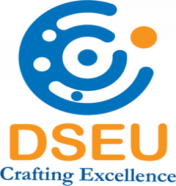 दिल्ली कौशल एवं उद्यमिता विश्वविद्यालयDELHI SKILL AND ENTREPRENEURSHIP UNIVERSITY(A State University Established under Govt. of NCT of Delhi Act 04 of 2020)Integrated Institute of Technology ComplexSector 9, Dwarka, New Delhi – 110077S.No.Degree AwardedName of Board/UniversitySubject/ SpecializationDivision/Grade/% of marksYear of PassingSNTitle of the Book/ChapterIndexWhether Book/ChapterPublisherISSN /ISBNMonth & Year ofPublicationTitle of Innovation/PatentDate of FilingDate of PublicationName of Patent OfficeAuthor/Co-AuthorTitle of Chapter/ResearchPaper(s)/Book(s)Name ofPublisherNational/InternationalPublicationMonth & Year ofPublicationResearch Papers Published in Peer-Reviewed or UGC Listed JournalsResearch Papers Published in Peer-Reviewed or UGC Listed JournalsResearch Papers Published in Peer-Reviewed or UGC Listed JournalsResearch Papers Published in Peer-Reviewed or UGC Listed JournalsResearch Papers Published in Peer-Reviewed or UGC Listed JournalsResearch Papers Published in Peer-Reviewed or UGC Listed JournalsSNTitle of ResearchPaper(s)/ ArticlesName of Journal IncludingPublication location (City/Country)Whether Sole Authoror Co-AuthorDOI/URLPublication IndexCompleted ProjectsCompleted ProjectsCompleted ProjectsCompleted ProjectsCompleted ProjectsCompleted ProjectsCompleted ProjectsSNTitleName of Sponsoring/FundingAgencyDate ofCommencementDate ofCompletionUnique IDNumberTotal Grant/FundingReceived(Rs.)Ongoing ProjectsOngoing ProjectsOngoing ProjectsOngoing ProjectsOngoing ProjectsOngoing ProjectsOngoing ProjectsSNTitleName of Sponsoring/FundingAgencyDate ofCommencementDate ofCompletionUnique IDNumberTotal Grant/FundingReceived(Rs.)Research SupervisionRegisteredSubmittedAwardedPhDMTECHMPHILS.No.Employer with AddressPost HeldNature of DutiesPay Level/Pay band with GPBasic PayPeriod of EmploymentPeriod of EmploymentS.No.Employer with AddressPost HeldNature of DutiesPay Level/Pay band with GPBasic PayFromTo